JulyNewsletter 2018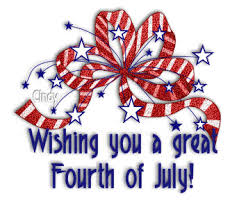 PILGER SENIOR CENTER100 W. 2nd St., Suite #100Pilger, NE  68768Phone 402-369-1138 or 402-396-7363Pilger Senior Center NewsletterJuly 2018Welcome to the July edition of the Pilger Senior Center Newsletter.The Board of Directors will have their meeting on Wednesday, July 11th, at 5:30 pm.Meals: Please call Wendy between the time of 8 am to 9 am on the morning of the day you would like to join us to eat. We always love seeing new and old faces and having the opportunity to visit! Our phone number is 402-369-1138 or 402-396-7363. If no answer, leave a message on the voicemail. Meals are served Monday thru Friday, with lunch meals at noon. Tuesdays, we have an evening meal and it is served at 6 pm. Please call Wendy by noon on the Tuesday you would like to eat supper. For anyone 60 and over there is a suggested donation of $4 and for anyone 60 and under is $18.00.Birthday Party: We will be having our celebration for the June birthdays on July 18, 2018. Wendy is going to keep cooking for the birthday party! Spread the word, because all ages are welcomed to eat for a suggested donation of at least $6. We also gladly do take outs. So, it would be very appreciated if those who want to eat that day would call in by noon on Tuesday, July 17. We will be having our Health Clinic, then noon lunch, with Bingo following. We have cake & ice cream after Bingo.Casino Bus Trip: Sunday, July 15, 2018, and it’s in the afternoon this time. So, pickup will be at the Cooper Family Community Center at 1:45 pm departure time. So please be here 5-10 minutes sooner if you can.Manager’s Notes: I would like to put an idea out there and see the response I would get back. I received a phone call from a hotel in Wisconsin. I was asked if our Senior Center has ever organized trips before. Does anyone know if we ever have? I did not have time to visit more with the lady that called so, I don’t have details. But, I’m curious would anyone be interested in something like this? Is it worth looking more into? I would really like your feedback and see what your thoughts are about this! So, stop in sometime and let’s talk!Shelly May, LuvMyNails will be here Monday, July 9 & 23 starting at 1:00 pm. Email: If you would like to get your newsletter sooner, I am taking emails if you have one. This will save some money for the center and you will have it as soon as I get it done. If you would like to receive the newsletter this way, then send me an email atpilgerseniorcenter@outlook.com , Subject: Newsletter. Then I will have your email and know you want to receive the newsletter through email.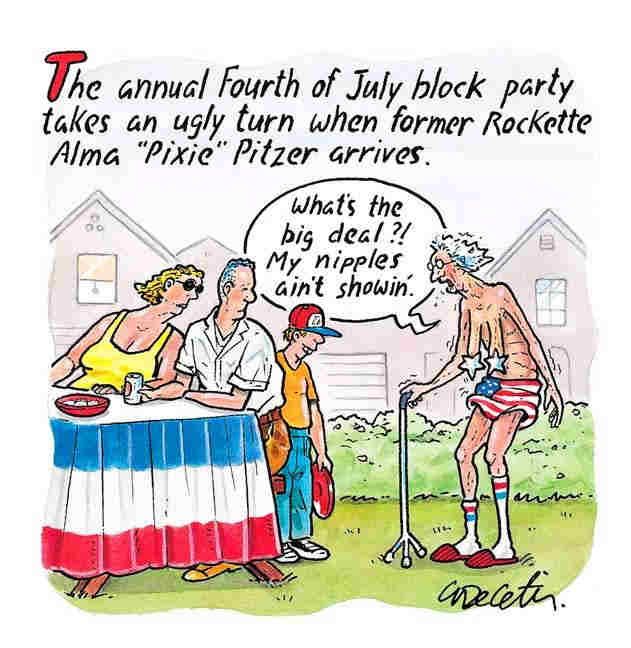 Donated Items We Need for The Senior CenterMailing StampsMesh Covered Sponges (Scrubbing Dishes)Soft Peppermints (Walmart & Dollar General)Important Phone Numbers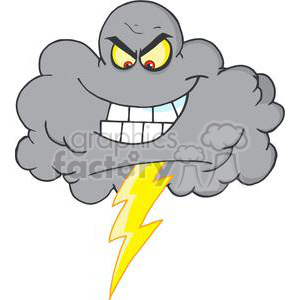 Why does lightning shock people?It doesn’t know how to conduct itself.Wishing Our July Birthdays’A Happy Birthday!4th  - Cindy Husmann8th – Mardelle Goeller10th – Maury Spence16th – Patsy Hulse16th – Marjorie Reikofski23rd – John Goeller23rd – William Reikofski24th – Lewis Lass30th – Elaine ReeseJanet FranzluebbersIf you know someone that is having a birthday and isn’t on the list Please let me know so I can add them! I don’t want to miss anyone!THANK YOU TO ALL!All individuals and groups who volunteer their time and talents here daily, weekly and monthly! Thank you for all those who eat here on a regular basis! We appreciate your patronage. And Thank You to anyone who donates to us by either participating, monetary, or items we need! We appreciate all that EVERYONE does!! THANK YOU!!No Bake Summer Berry Icebox CakePrint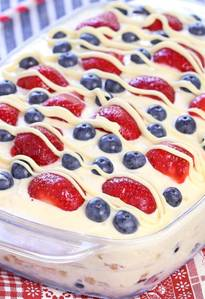 Prep time4 hours 15 minsTotal time4 hours 15 minsLooking for a quick and easy Summer dessert recipe? Try out delicious No Bake Summer Berry Icebox Cake !Author: CakesCottageRecipe type: DessertServes: 12-16Ingredients         19 oz graham crackers         8 oz cream cheese, softened         2 (3.4 oz) packages Vanilla Instant Pudding         2-1/2 cups cold milk         12 oz Cool whip (or homemade whipped cream)         3 cups fresh strawberries, sliced         1-1/2 cups fresh blueberries         2 oz white chocolate chipsInstructions1.      Beat cream cheese and dry pudding mixes in large bowl with mixer until blended.2.      Gradually beat in milk.3.      Gently stir in Cool Whip or homemade whipped cream, reserving ½ cup.4.      Spread a thin layer of cool whip in a 9x13 pan just to coat the bottom.5.      Layer 5 graham crackers across the center of the pan, then 2 more, breaking them as needed to fit around the top and bottom edges.6.      Spread a layer of pudding mixture over grahams and top with a layer of blueberries and sliced strawberries.7.      Place graham crackers on top of berries, then pudding mixture, then layer of berries again.8.      Repeat the graham-pudding-berries layers 1 more time (3 times total) and you should reach the top of the pan.9.      Refrigerate for at least 4 hours or overnight until the graham crackers have softened completely.10.  When ready to serve, melt white chocolate chips in a bowl as directed on package and drizzle over dessert.11.  You can use a spoon to drizzle it over the tops of the berries or you can put it into a small zip-top bag and snip of the corner for an easy "piping bag."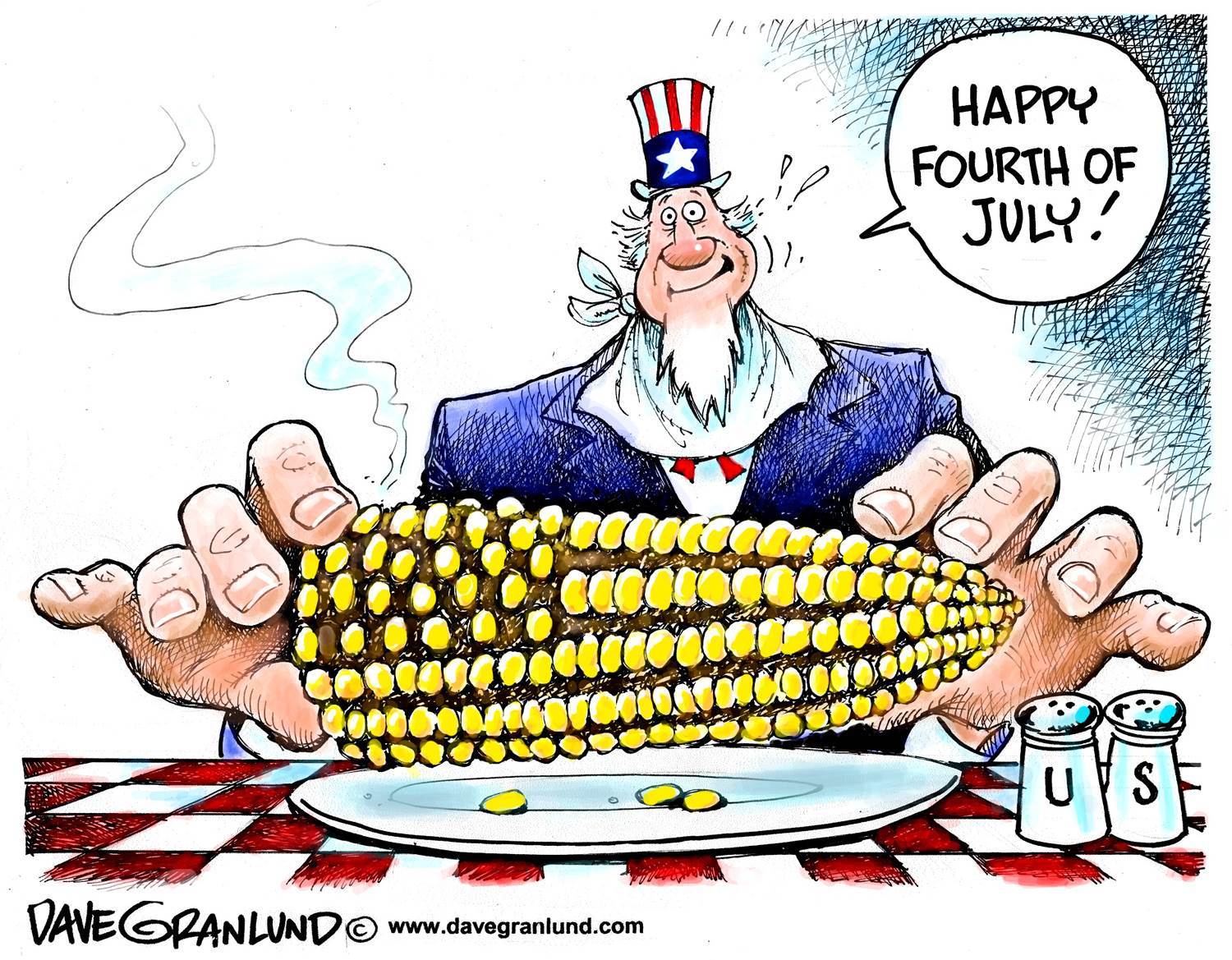 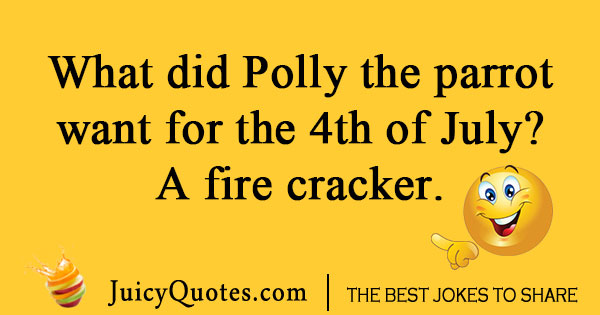 Answer Key to Crossword Puzzle - Across: 2. Philadelphia; 3. Great Britain; 4. Thomas Jefferson; 5. Continental Congress; 7. George; 8. thirteen; 9. truths; 10. fireworks. Down: 1. George Washington; 6. John Hancock.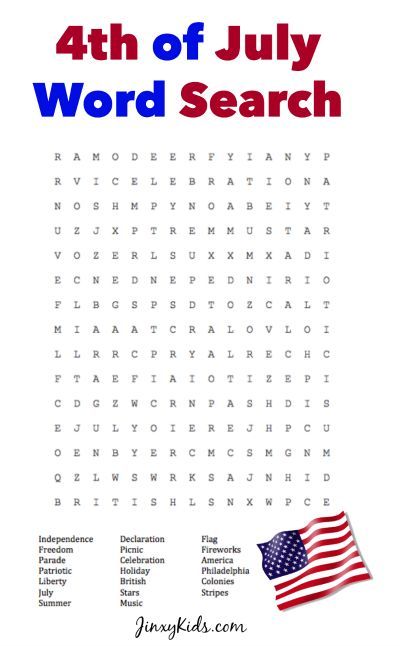 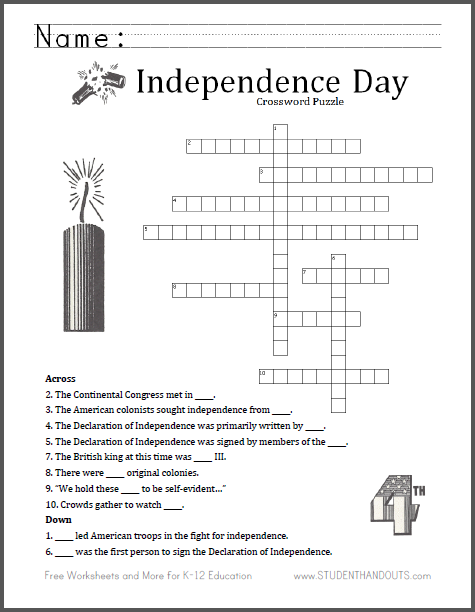 Pilger Senior Center402-369-1138402-396-7363NE Area on Aging402-370-3454Care Line1-888-370-7003Social Security Admin.1-800-772-1213Veterans Admin.1-800-827-1000Hospice Link1-800-331-1620Medicare1-800-633-4227Legal Aide of Nebr-Elder1-800-527-7249